l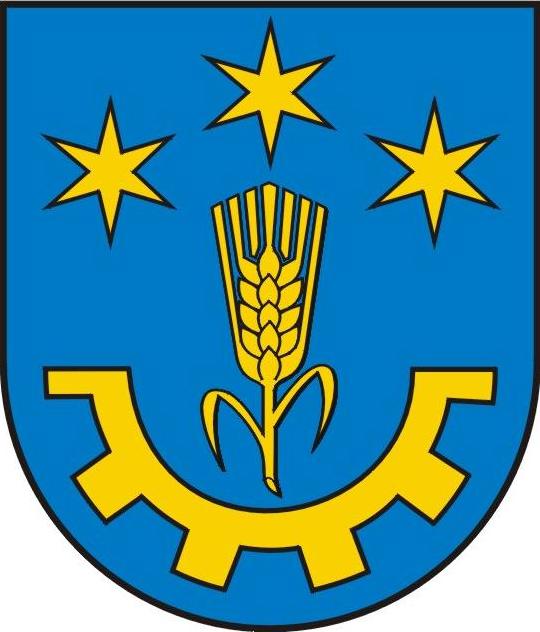 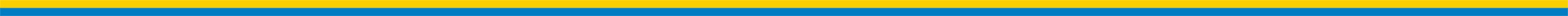 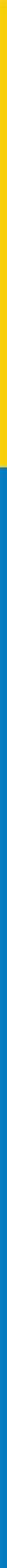 Och-I.6220.2.2021                                                                             Gorzyce, 10 marca 2021 r. O B W I E S Z C Z E N I EDziałając na podstawie art. 49  ustawy  z  dnia  14  czerwca  1960 r. Kodeks postępowania administracyjnego (Dz. U. z 2020 r. poz. 256 z późn.zm.) oraz art. 73 ust. 1,
art. 74 ust. 3 ustawy z dnia 3 października 2008 r. o udostępnianiu informacji o środowisku 
i jego ochronie, udziale społeczeństwa w ochronie środowiska oraz o ocenach oddziaływania 
na środowisko (Dz. U. z 2021, poz. 247 t.j.),zawiadamiam, żena wniosek DYNAMIK FILTR Nocoń i Wspólnicy Sp. J., ul. Bór 139, 42-202 Częstochowa  w dniu 8 marca 2021 r. zostało wszczęte postępowanie administracyjne w sprawie wydania decyzji o środowiskowych uwarunkowaniach dla planowanego przedsięwzięcia pn. „Budowa farmy fotowoltaicznej „Sokolniki III” o mocy do 1,0 MW wraz z infrastrukturą towarzyszącą na działce nr ew. 825/1 położonej w obrębie 0004 w miejscowości Sokolniki, gmina Gorzyce”.Pouczenie:	W terminie 14 dni od daty doręczenia zawiadomienia strony postepowania mogą zapoznać się z zamierzeniami inwestycyjnymi wnioskodawcy oraz  zgłosić ewentualne zastrzeżenia  i wnioski. Doręczenie uważa się za dokonane po upływie 14 dni od dnia publicznego ogłoszenia.                                                                                                                     Wójtmgr Leszek SurdyOsoba prowadząca postępowanieInsp. Mieczysława Wicińska  tel.(015) 8362075 w 22.